) Répondez aux propositions suivantes par vrai ou faux : (2pts)La fécondation a lieu dans l’utérus     ………………………...Le cycle menstruel se termine cinq jours après l’ovulation  ……………………….........La délivrance est la dernière étape de l’accouchement    …………………………Apparition des poils est un caractère sexuel primaire  ………………………………….) Relie le mot à sa fonction : (3 pts)Placenta                                          -   amortit les chocsLiquide amniotique                        -  relie le fœtus au placentaCordon ombilical                             - permet les échanges sanguins ) complétez le tableau ci-dessous : (3pts)EXERCICE I : On se propose d’étudier les relations entre l’utérus et les ovaires au cours du cycle sexuel chez la femme.A ) le document ci-dessous représente deux coupes schématiques (a et b) de l’utérus d’une femme réalisées à différentes périodes d’un cycle menstruel de 28jours.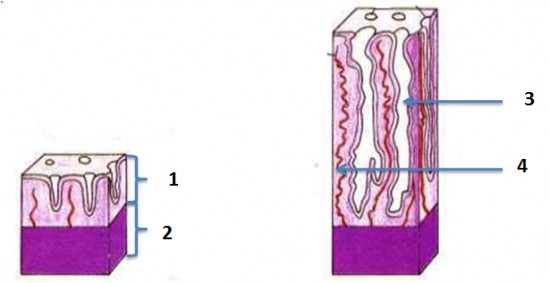 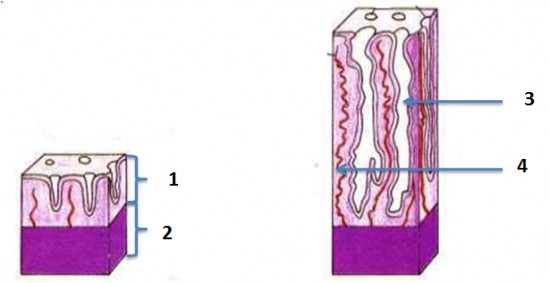 1 – Légendez le document. ( 2 pts )2 – comparez les deux états de l’utérus ( les deux coupes ) . ( 1pt )…………………………………………………………………………………………………………………………………………………………………………………………………………………………………………3 – Indiquez quelle phase du cycle ovarien correspond à chaque coupe. ( 2pts )………………………………………………………………………………………………………………………………………………………………………………………………………………………………………………………………………………………………………………………………………………………………4 – déterminez la coupe la plus adéquate pour la nidation.  ( 1pt )…………………………………………………………………………………………………………………………5 – expliquer  l’origine des règles. ( 2 pts )………………………………………………………………………………………………………………………………………………………………………………………………………………………………………………………………………………………………………………………………………………………………………………  B ) Pour comprendre l’origine des modifications cycliques de l’utérus, on a réalisé des expériences sur des souris pubères. Les expériences et les résultats sont résumés dans le tableau : 6 - Que peut-on conclure à partir des résultats des expériences 1 et2 ? ( 2 pts)…………………………………………………………………………………………………………………………………………………………………………………………………………………………………………………………………………………………………………………………………………………………….... 7 - À partir des résultats des expériences 3 et 4, déduisez la nature des interactions entre les ovaires et l’utérus. (2pts)……………………………………………………………………………………………………………………………………………………………………………………………………………………………………………………………………………………………………………………………………………………………………………… Nom :……………………………………Prénom :………………………………...Numéro de classement : ………… Durée : 1 heureContrôle continu N 2/Semestre IICollège NAHDA2 ème Année CollégialeProf TARIQ HANANE20Nom du gamèteNombre de gamètes produitsHormones fabriquéesFemmeHommeExpériencesRésultats1) Ablation de l’utérusAucun effet sur le cycle ovarien2) Ablation des ovairesArrêt du cycle utérin et atrophie de l’utérus3) Greffe d’ovaires sous la peau desouris ovariectomiesL’utérus retrouve son aspect normal et reprend son cycle4) Injection d’extraits ovariensL’utérus retrouve son activité cyclique